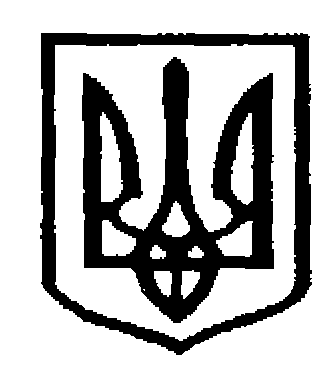 У К Р А Ї Н АЧернівецька міська радаУправління  освіти             Н А К А З 13.02.2023                                                                                                     № ___Про проведення  змагання       «Козацька звитяга»  серед закладів загальної середньої освіти Чернівецької міської  територіальної громади, учасників гри «Сокіл» (Джура)         На виконання Програми міського етапу гри «Сокіл» (Джура), затвердженої наказом управління освіти міської ради № 227 від 01.09.2022 «Про організацію в закладах освіти та проведення І етапу міських змагань Всеукраїнської дитячо-юнацької військово-патріотичної гри «Сокіл» («Джура»)», з метою розвитку національно -патріотичного виховання дітей та учнівської молодіН А К А З У Ю :Провести  28.02.2023  о 14:00 на базі ЗОШ № 33 Чернівецької міської ради змагання «Козацька звитяга» (розбирання та збирання АК - 3 хлопці +                  1  дівчина, спорядження магазину набоями АК - 3 хлопці та підтягування на перекладині – хлопці) серед старшої вікової групи закладів загальної середньої освіти Чернівецької міської територіальної громади, учасників гри «Сокіл» («Джура»). Змагання проводити з урахуванням безпекової та епідемічної ситуації та з дотриманням норм законодавства.Головним суддею змагання призначити Мельничука В.П. (вчителя ЗОШ № 33), головним секретарем змагання призначити Марціса Л.А. (вчителя ЗОШ № 37), суддями змагання призначити: Манойленка В. В. (вчителя ліцею № 8), Архіпова В.О. (вчителя – ліцею № 22),                     Матеящука В. Ю. (вчителя ліцей № 14), Мазуренка В.С. (вчителя                  ліцею № 13),  Слободяна В.Р. (вчителя ЗОШ № 33), Барчука В.П.                    (ЗОШ № 33), Мироник М.В. (ЗОШ  № 33), Збіхлі В.А. (ЗОШ № 30). Керівникам закладів загальної середньої освіти: Забезпечити: участь шкільних команд старшої вікової групи, учасників Гри у змаганні;проведення інструктажів з техніки безпеки та охорони праці з керівниками, представниками та учасниками команд.В.о. директора ЗОШ № 33 Зендик О.Д.:  перед початком змагання здійснювати додаткову перевірку стану приміщень, обладнання та інвентаря, про що скласти акт;  забезпечити присутність медичного працівника на змаганні.Головному судді змагання: провести з 13:30 до 13:50 реєстрацію учасників змагання; надати в триденний термін до управління освіти підсумковий протокол змагання.Наказ розмістити на інформаційному сайті управління освіти.Контроль за виконанням цього наказу покласти на начальника відділу забезпечення якості та стратегічного розвитку ЗЗСО Руслана Федюка.Начальник  управління  освіти                                           Ірина ТКАЧУКНачальник відділу забезпеченняякості та стратегічного розвиткуЗЗСО управління  освіти                                                      Руслан ФЕДЮК